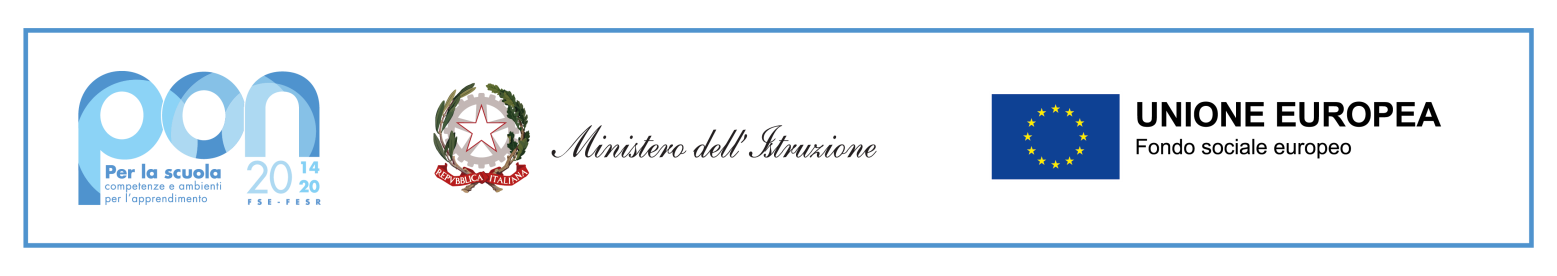 Al Dirigente Scolasticodell’Ist. Compr. UgentoFondi Strutturali Europei – Programma Operativo Nazionale “Per la scuola, competenze e ambienti per l’apprendimento” 2014-2020. Asse I – Istruzione – Fondo Sociale Europeo (FSE). Asse I – Istruzione – Obiettivi Specifici 10.2 – Azione 10.2.2 – DM 30 agosto 2023, n. 176 – c.d. “Agenda SUD” - Nota prot. n. 134894 del 21 novembre 2023 – Progetto “Colmando i divari”Codice progetto: 10.2.2A-FSEPON-PU-2024-256 - CUP: D91123000890006ISTANZA PARTECIPAZIONE SELEZIONE TUTORIl/La  Sottoscritto/aCognome __________________________ Nome __________________________nato a  ____________________________-prov. (___) – il ___________________in servizio presso _______________________________________di questi Istitutoe-mail _________________________- tel. _______________ cell. ____________CHIEDEdi partecipare alle selezione per titoli comparativi della figura di tutor da impiegare nel progetto in premessa per il/i seguente/i modulo/i (indicare max tre moduli) :___________________________________________________________________________________________________Il/La sottoscritto/a  DICHIARAai sensi dell’art. 46 del T.U. delle disposizioni legislative e regolamentari in materia  di documentazione amministrativa approvate con D.P.R. n. 445/2000, consapevole delle responsabilità e delle sanzioni penali stabilite per le false attestazioni e le mendaci dichiarazioni dell’art.76 del succitato T.U. e della decadenza dei benefici conseguenti al provvedimento emanato sulla base di dichiarazioni con veritiere ai sensi e per gli effetti dell’art. 75 del medesimo T.U.(cancellare le diciture che non interessano):- di essere cittadino italiano o di altro Stato (indicare) ____________________- di essere in godimento dei diritti politici- di non avere riportato condanne penali e non essere destinatario di provvedimenti che riguardano l’applicazione di misure di prevenzione, di decisioni civili e di provvedimenti amministrativi iscritti al casellario giudiziario;- di impegnarsi a documentare puntualmente le attività svolte- di accettare l’organizzazione e gli orari del corso, comprese eventuali modifiche che si dovessero rendere necessarie per adattare l’attività progettuale alle esigenze didattiche complessive della scuola-la  propria disponibilità a raggiungere le sedi di espletamento degli eventuali incarichi - di accettare che la liquidazione del compenso per le prestazioni effettuate e documentate avverrà solo ad effettiva erogazione dei fondi comunitari- di accettare quanto preteso nell’Avviso e domanda di partecipazione- di possedere il seguente titolo di accesso al modulo richiesto_______________________________________________________(indicare la pag. del curriculum)(indicare la pag. del curriculum)Il/La sottoscritto/a ………………………………… dichiara, inoltre, di aver preso visione e di accettare integralmente le disposizioni previste dal bando di selezione e della presente domanda.Allega alla presente:curriculum vitae compilato in formato europeo debitamente sottoscritto;curriculum vitae compilato e “oscurato” debitamente sottoscritto;copia firmata del documento di riconoscimento in corso di validitàLuogo________________ data ________								Firma del dichiarante							_____________________________Il sottoscritto, ai sensi del D.Lgs 196/2003 autorizza questa amministrazione al trattamento dei dati contenuti della presente autocertificazione ed allegato CV esclusivamente nell’ambito e per i fini istituzionali della Pubblica Amministrazione.								Firma del dichiarante							_____________________________di essere in possesso dei seguenti titoli professionali relativi al modulo richiestoPg. CVdi essere in possesso dei seguenti titoli culturali relativi al modulo richiestoPg. CV